Aufgabe 5: Good – better – the best! Beispielaufgabe zur Nutzung von Übersetzungstools bei Steigerungsformen von Adjektiven Zielsprache: 		EnglischTools:		LEO und/oder DeepLSprachliches Thema:	Adjektive Lernziele: Ich kann mit Hilfe des Online-Wörterbuchs LEO Steigerungsformen von Adjektiven in der Zielsprache in meine Texte einbauen. Ich kenne die (zwei) unterschiedlichen Arten von Steigerungsformen und wie sie gebildet werden. Einstieg ins ThemaLies den Text unten und unterstreiche alle Adjektive in ihrer positiven (einfachen) Form in Rot (good), in ihrer komparativen (vergleichenden) Form (better) in Grün und in ihrer superlativen (gesteigerten) Form in Blau (the best).Today is the worst day I’ve had in a long time. My bad luck started this morning. As I wanted to get on my bike to ride to school, I noticed I had a flat tire. Although I have a pump somewhere in the cellar, I couldn’t find it. I was already late, so I decided to run to the bus. The bus was packed with people, I had to stand the whole way to school. Believe me, the way to school felt farther than usual. Furthermore, I had an aching foot, so standing was even worse. Then, when I got to school, I remembered that it was Friday. We have sports every Friday and I forgot to take my sports clothing along. Also, I had forgotten to pack the tasty sandwich I had prepared for school. The longer the day went, the more I just wanted to go home and get into my comfortable bed. Tomorrow can only get better.  Nachschlagen im ToolTrage unten in der Flexionstabelle alle Adjektive ein, die du im obigen Text gefunden hast, und ergänze die fehlenden Formen (positiv, komparativ, superlativ). Du siehst unten in der Tabelle ein Beispiel. Die Formen, die du nicht kennst oder bei denen du dir nicht sicher bist, kannst du mit dem Übersetzungstool LEO nachschlagen. Achte auf die Informationen, die dir LEO über die Funktion der Wörter gibt, zum Beispiel die Abkürzung «Adj.» hinter dem Suchbegriff. Alternativ kannst du die fehlenden Formen auch mit DeepL herausfinden, indem du einen Beispielsatz auf Deutsch eingibst, z. B. Das ist der beste Film.Gebe in der Tabelle rechts an ob es sich um regelmässige oder unregelmässige Steigerungsformen handelt. Kannst du ein Beispiel einer unregelmässigen Steigerung nennen? Diskutiere mit deinem/deiner Banknachbar:in.Wie werden Adjektive gesteigert in anderen Sprachen, die du kennst? Gib ein Beispiel. Gibt es in diesen Sprachen auch regelmässige und unregelmässige Formen? 3. Sprachliche Produktion mithilfe des ToolsSchaue die drei Bilder unten an und schreibe drei Sätze auf Englisch, die beschreiben und vergleichen, was du siehst.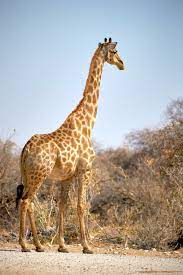 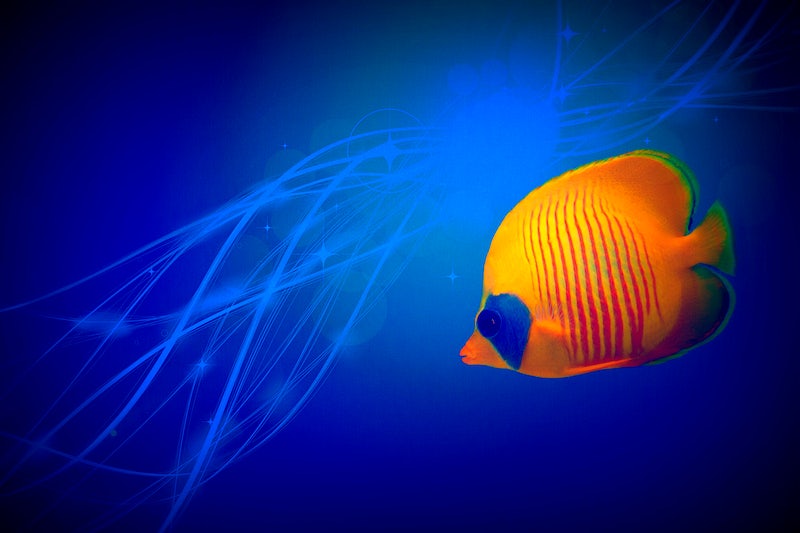 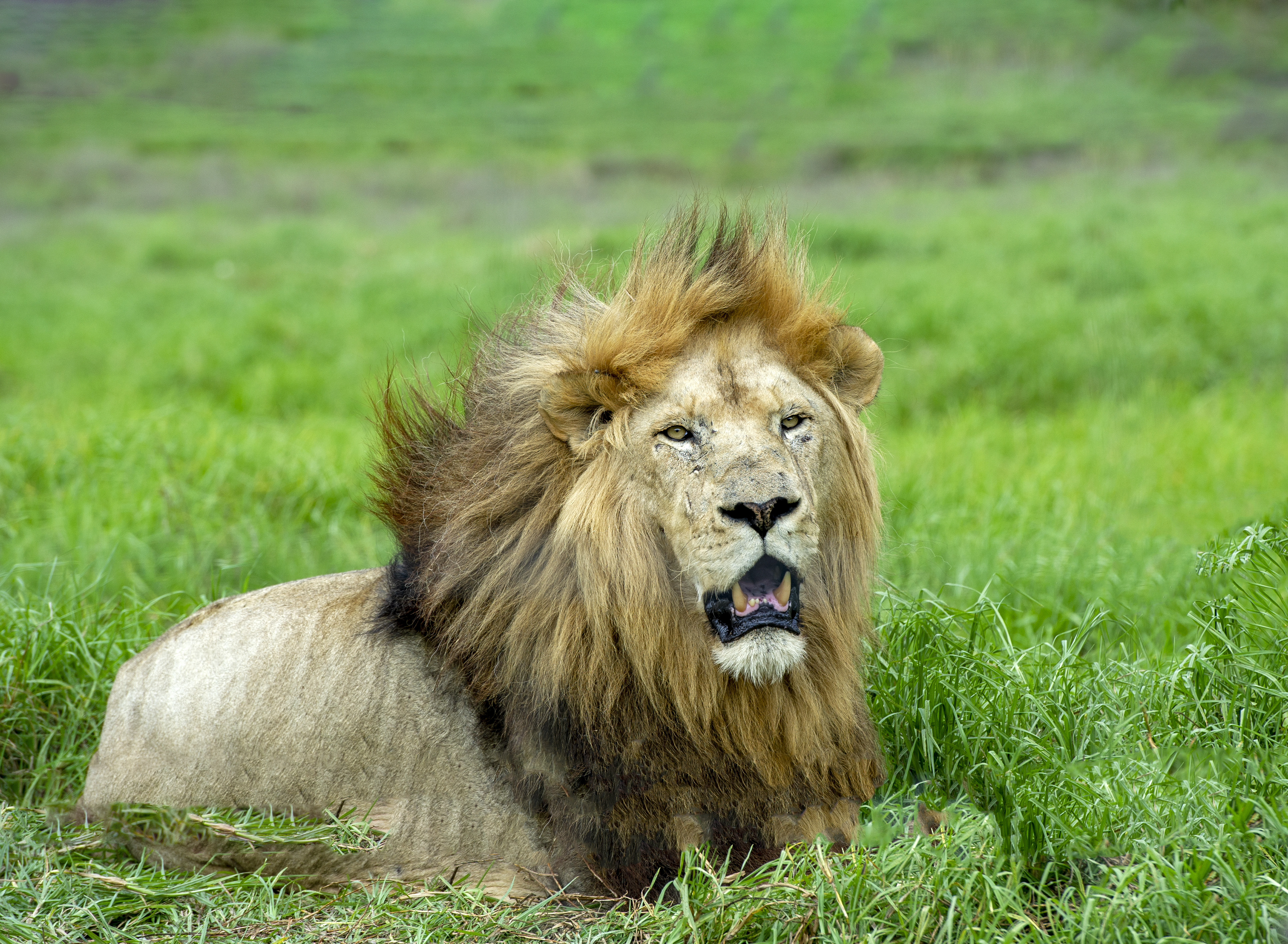 Schreibe nun einen kurzen Text (8-10 Sätze) mit verschiedenen Adjektivformen auf Englisch. Du kannst über ein beliebiges Thema schreiben, zum Beispiel über eine Reise (die beste Reise, die ich je gemacht habe), über Essen (das beste Essen, das ich je in einem Restaurant gegessen habe) oder über eine Begegnung mit Menschen (eine besondere Begegnung). SchlussreflexionWorauf musst du bei der Bildung von Komparativ- und Superlativformen im Englisch achten? Wie hilfreich fandest du das verwendete Übersetzungstool bei dieser Aufgabe? Begründe deine Antwort.Positive FormKomparative FormSuperlative FormRegelmässigkeitBeispiel: fastfaster the fastestregelmässig